                                                                                                                                                                                                     		AGENDA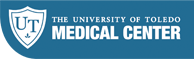 Value Analysis Surgical Procedural ServicesNovember 3, 20207:00 a.m. – 8:00 a.m.ROOM: Microsoft Teams Meeting Committee Members: Dr. Osman, Mike Koltz, , Jeff  Boyd, , Tim Etue, Eric Bernard, Mo Smith, Troy Holmes, Jen PastorekInvited Attendees (optional as needed): Tammy Helle, Linsi Willis, Luke Yap, Jill FacerPlease read:	Attached request7:00 a.m. – 7:10 a.m.New:  Ambu aScope Cystoscopy (Urology) Tammy Helle7:10 a.m. – 7:30 a.m. New: Shock Wave (Vascular)Luke Yap7:30 a.m. – 7:40 a.m. New: Nova Stitch (Sports Medicine)Linsi Willis7:40 a.m. – 7:50 a.m.New: Si Bone (Orthopedic Spine)Linsi Willis7:50 a.m. – 8:00 a.m.New: Inari (Vascular)Luke Yap